ПРОГРАММА ЛОЯЛЬНОСТИ:  Вторая и последующие программы со скидкой 10%.               Записаться  на обучение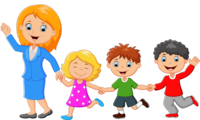                     Телефон в Сургуте:  443311, 612929,726868                         Чехова 6/2, 4 этаж (вход с торца здания)               Записаться  на обучение                    Телефон в Сургуте:  443311, 612929,726868                         Чехова 6/2, 4 этаж (вход с торца здания)               Записаться  на обучение                    Телефон в Сургуте:  443311, 612929,726868                         Чехова 6/2, 4 этаж (вход с торца здания)               Записаться  на обучение                    Телефон в Сургуте:  443311, 612929,726868                         Чехова 6/2, 4 этаж (вход с торца здания)                                           5-6 лет                                            5-6 лет                                            5-6 лет                                            5-6 лет « Ритмика и хореография». НЕПОСЕДЫ2 раза в неделю по 35 мин10-15 чел 2000«HIP-HOP для малышей»2 раза в неделю по 35 мин10-15 чел 2000«Речевичок»2 раза в неделю по 35 мин10 чел2000«Лепилки»2 раза в неделю по 35 мин10-15чел 2000Подготовка к школе3  раза в неделю по 35 мин10-15 чел5 0006-10 лет6-10 лет6-10 лет6-10 лет«Мир красок»2 раза в неделю  по 40 мин10-15 чел 2000«Рукоделие», « Лепка»2 раза в неделю  по 40 мин10-15 чел 2000«Основы актерского мастерства», Лидерство2 раза в неделю по 40 мин10-15 чел 4500«Юная леди»2  раза в неделю по 40 мин10 чел4800Иностранный язык3 раза в неделю по 40 минут10 чел 6000 11-17 лет 11-17 лет 11-17 лет 11-17 лет«Юный конструктор»2 раза в неделю  по 2 часа10-15 чел 4500Танцы и хореография2 раза в неделю  по 2 часа10-15 чел 2500«Основы актерского мастерства»2 раза в неделю  по 2 часа10-15 чел 5000«Роспись и декор»2 раза в неделю  по 2 часа10-15 чел 4500«Школа инженерного резерва»2 раза в неделю  по 2 часа10-15 чел 6500«ДРАЙВ +». Лидерство2 раза в неделю  по 2 часа10-15чел6000«Основы финансовой грамотности»2 раза в неделю  по 2 часа10-15чел5500«Юная леди»3 раза в неделю по 40  минут10 чел 6000Иностранный язык3 раза в неделю по 40 минут10 чел 6000